ПРОЄКТ 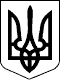 МІНІСТЕРСТВО ОСВІТИ І НАУКИ УКРАЇНИНАКАЗПро затвердження Порядку стажування громадян з числа молоді, які не перебуваютьна посадах державної служби,в апараті Державної службиякості освіти України та їїтериторіальних органахВідповідно до частини дев`ятої статті 48 Закону України «Про державну службу» та з метою визначення процедури організації та проходження стажування громадян з числа молоді, які не перебувають на посадах державної служби,НАКАЗУЮ:1. Затвердити Порядок стажування громадян з числа молоді, які не перебувають на посадах державної служби, в апараті Державної служби якості освіти України та її територіальних органах, що додається.2. Директору департаменту кадрового забезпечення (Фурлет Н. Я.) забезпечити подання цього наказу на державну реєстрацію до Міністерства юстиції України в установленому законодавством порядку.3. Контроль за виконанням цього наказу залишаю за собою.4. Цей наказ набирає чинності з дня його офіційного опублікування.«____» __________20__р.м. Київ№__________Міністр освіти і науки УкраїниСергій ШКАРЛЕТ